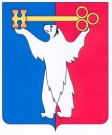 АДМИНИСТРАЦИЯ ГОРОДА НОРИЛЬСКАКРАСНОЯРСКОГО КРАЯПОСТАНОВЛЕНИЕ21.10.2020                                                   г. Норильск                                          № 530О внесении изменений в постановление Администрации города Норильска от 08.08.2011 № 393В целях урегулирования отдельных вопросов установления цен (тарифов) на услуги, работы муниципальных учреждений муниципального образования город Норильск,ПОСТАНОВЛЯЮ:1. Внести в постановление Администрации города Норильска от 08.08.2011   № 393 «Об утверждении Порядка установления цен (тарифов) на услуги муниципальных учреждений и муниципальных унитарных предприятий муниципального образования город Норильск» (далее – Порядка) следующее изменение:1.1. Пункт 3.15 Порядка изложить в следующей редакции:«3.15. Цены (тарифы) на платные услуги, работы, оказываемые (выполняемые) физическим и юридическим лицам муниципальным бюджетным учреждением «Автохозяйство», за исключением цен (тарифов) на платные услуги, работы, определенные на основании метода определения цен (тарифов) с учетом конъюнктуры рынка, законов спроса и предложения.».1.2. Дополнить Порядок пунктом 3.15.5 следующего содержания:«3.15.5. Цены (тарифы) на платные услуги, работы, определенные на основании метода определения цен (тарифов) с учетом конъюнктуры рынка, законов спроса и предложения, утверждаются распоряжением (приказом) начальника Управления городского хозяйства Администрации города Норильска на основании данных анализа, выполненных МБУ «Автохозяйство.». 2. Опубликовать настоящее постановление в газете «Заполярная правда» и разместить его на официальном сайте муниципального образования город Норильск.И.о. исполняющего полномочияГлавы города Норильска						                        А.В. Малков